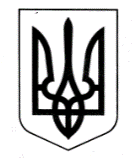 УКРАЇНАЧОРНОМОРСЬКА МІСЬКА РАДАОдеського району Одеської областіРІШЕННЯ31.01.2023                                                                  № 311-VIIIПро затвердження статуту  Малодолинського  Будинку  культури  м. Чорноморська Одеського району Одеської  області  в новій редакції         З метою приведення юридичної адреси Малодолинського  Будинку  культури                          м. Чорноморська Одеського району Одеської  області у відповідність до нової назви вулиці, на якій він розташований, беручи до уваги рішення міської ради від 20.12.2022                  № 287-VIII «Про перейменування окремих вулиць та провулків, які знаходяться на території Чорноморської міської ради Одеського району Одеської області», враховуючи рекомендації постійної комісії з питань освіти, охорони здоров’я, культури, спорту та у справах  молоді, на підставі ст. 26 Закону України «Про місцеве самоврядування в Україні»,Чорноморська міська рада Одеського району Одеської області вирішила:Визначити місцезнаходження Малодолинського  Будинку  культури                                  м. Чорноморська Одеського району Одеської  області за наступною адресою:                           68093, Одеська область, Одеський район, місто Чорноморськ, село Малодолинське,                              вулиця Культурна, 33-А.Затвердити статут  Малодолинського  Будинку  культури  м. Чорноморська Одеського району Одеської  області в новій редакції (додається). Підпункт 4.6 пункту 4 рішення Чорноморської міської ради Одеського району Одеської області від 30.07.2021 № 106 - VIII «Про перейменування Комунального закладу «Дитяча школа мистецтв  ім. Л. Нагаєва», затвердження  статутів  закладів культури                     м. Чорноморська     Одеського району Одеської області  в  новій редакції та приведення у відповідність відомостей про заклади культури» вважати таким, що втратив свою чинність. Контроль за виконанням даного рішення покласти на постійну комісію з питань освіти, охорони здоров’я, культури, спорту та у справах  молоді,  першого заступника міського голови Ігоря Лубковського.Міський  голова                                                                            Василь ГУЛЯЄВ